ESTADO DE SANTA CATARINA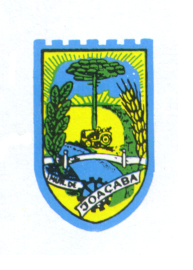 PREFEITURA MUNICIPAL DE JOAÇABASECRETARIA DE DESENVOLVIMENTO ECONÔMICO E INOVAÇÃOTERMO DE COMPROMISSO – LICITAÇÃO DE OBRA (anexo F)Eu, , CPF/CNPJ nº. , residente na Rua , nº. , Bairro , na cidade de , com orientação técnica do profissional , CPF nº , CREA/CAU/CRT nº  referente a edificação objeto do licenciamento do processo nº  datado em , ME COMPROMETO a encaminhar a(as) Anotação de Responsabilidade Técnica (ART) e/ou Registro de Responsabilidade Técnica (RRT) e/ou Termo de Responsabilidade Técnica (TRT) quando do término do certame licitatório e assinatura do contrato de execução da referida obra.  A benfeitoria a ser licenciada está localizada no imóvel sob. matrícula do Registro de Imóveis nº. , insc. Imobiliária nº. , localizado na Rua/avenida , Bairro , nesta cidade. Joaçaba, DeclaranteNome / CPF